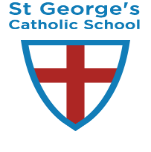 Geography Progression Planning Year 1Unit of WorkNational Curriculum, KS2 POS:National Curriculum, KS2 POS:Earth System : Weather and ClimateEarth System : Weather and ClimateEarth System : Weather and ClimateEarth System : Weather and ClimateEarth System : Weather and ClimateEarth System : Weather and ClimatePrior Substantive Content Learning Prior Substantive Content Learning Prior Substantive Content Learning Prior Substantive Content Learning Prior Substantive Content Learning Future Substantive Content Learning Future Substantive Content Learning Future Substantive Content Learning Location / Physical Location / PhysicalLocation / PhysicalYear 2how their location within hot and cold regions might affect everyday life differently in the UK and Zambia.  Year 4The location of biomes around the globe. the key elements of the water cycle;Year 5 ways in which the location and distinctive features of the UK compare and contrast with those of other places studied.the location and principal features of the Amazon, situating it within the globe and the South American continent and comparing and contrasting it with North America and South-East Brazil;Year 6 ways in which the location and physical geography of the UK and their local region impact on (and are impacted by) human activity in the region;ways in which the location and distinctive features of  their local region compare and contrast with those of other places studied.Human / Impact Human / Impact Human / Impact Year 2how their location within hot and cold regions might affect everyday life differently in the UK and Zambia.  Year 4basic ideas about flood management;Year 5 How people adapt to living in The Amazon Basin Year 6 ways in which the location and distinctive features of Greece and the Athens region (including everyday life) compare and contrast with those of other places studied;ways in which the location and physical geography of the UK and their local region impact on (and are impacted by) human activity in the region;What Pupils Need to Know to Be SecureWhat Pupils Need to Know to Be SecureWhat Pupils Need to Know to Be SecureWhat Pupils Need to Know to Be SecureWhat Pupils Need to Know to Be SecureWhat Pupils Need to Know to Be SecureWhat Pupils Need to Know to Be SecureWhat Pupils Need to Know to Be SecureKey Substantive Content Knowledge  Key Substantive Content Knowledge  Key Substantive Content Knowledge  Key Substantive Content Knowledge  Key Substantive Content Knowledge  Key Substantive Content Knowledge  Key Substantive Content Knowledge  Key Substantive Content Knowledge  Earth System / Place basic vocabulary and concepts about weather and the climate;basic vocabulary and concepts about weather and the climate;basic vocabulary and concepts about weather and the climate;basic vocabulary and concepts about weather and the climate;basic vocabulary and concepts about weather and the climate;basic vocabulary and concepts about weather and the climate;basic vocabulary and concepts about weather and the climate;Disciplinary Knowledge Disciplinary Knowledge Disciplinary Knowledge Disciplinary Knowledge Disciplinary Knowledge Disciplinary Knowledge Disciplinary Knowledge Disciplinary Knowledge Disciplinary Knowledge Mapping / scale create a simple weather chart;create a simple weather chart;create a simple weather chart;Continuity and
change over time Continuity and
change over time How does weather change through the seasons? How is this cycle repeated?How does weather change through the seasons? How is this cycle repeated?How does weather change through the seasons? How is this cycle repeated?Vocabulary use appropriate vocabulary when describing local features and those of the UK, including for seasons and local weather.use appropriate vocabulary when describing local features and those of the UK, including for seasons and local weather.use appropriate vocabulary when describing local features and those of the UK, including for seasons and local weather.Geographical 
enquiry -
Using evidence /
Communicating
ideascreate a simple weather chart;Understand how geographical  knowledge is constructed from a range of sources
Construct informed responses
 Selecting and organising relevant geographical  informationcreate a simple weather chart;Understand how geographical  knowledge is constructed from a range of sources
Construct informed responses
 Selecting and organising relevant geographical  informationcreate a simple weather chart;Understand how geographical  knowledge is constructed from a range of sources
Construct informed responses
 Selecting and organising relevant geographical  informationSimilarity /
Difference / Interconnection within or between locations Similarity /
Difference / Interconnection within or between locations Are there weather differences across the UK ? How is located and climate connected? Are there weather differences across the UK ? How is located and climate connected? Are there weather differences across the UK ? How is located and climate connected? Interpretation
of Geography make connections between their investigation of the local area and what they have learned about weather, climate and the UK;make connections between their investigation of the local area and what they have learned about weather, climate and the UK;make connections between their investigation of the local area and what they have learned about weather, climate and the UK; Significance of
events / people Significance of
events / peopleHave there been any significant weather events recently? Have there been any significant weather events recently? Have there been any significant weather events recently? 